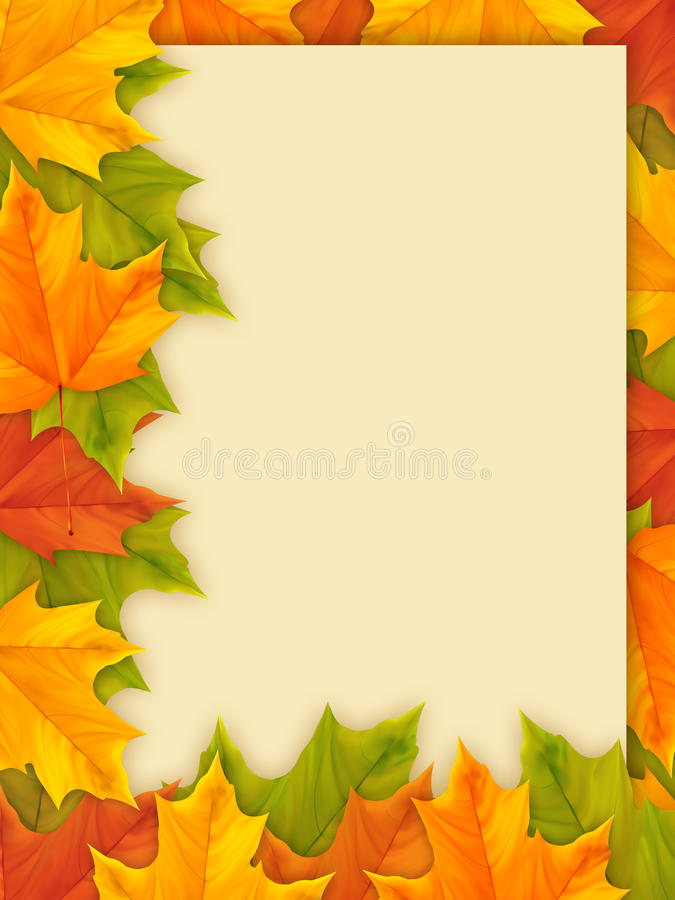 Вид проекта: познавательно-творческийПродолжительность: краткосрочный (1 неделя)Участники проекта: дети средней группы, родители, воспитатели.Возраст детей: 4 – 5 лет.Проблема: У  детей младшего возраста слишком маленький жизненный опыт и знания о природе. Они не знакомы с происхождением тех или иных явлений, процессов в природе, не могут ответить на интересующие их вопросы: «Зачем опадает листва?», «Куда прячутся насекомые?» и т.д. Дети младшего возраста только начинают познавать мир, явления природы. В этот период их жизни необходимо систематически передавать детям в увлекательной форме разнообразную информацию о времени года — осень, явлениях природы, происходящих осенью, создавать опору для наблюдений: собирать природный материал для развития творчества, иллюстрации. Участие детей в этом проекте позволит ознакомить их с представлением об  осени — как времени года, её характерных признаках, развить  творческие способности, поисковую деятельность, связную речь.Актуальность: С приходом осени все вокруг поменялось: и погода, и цвет листьев на деревьях, и одежда людей из-за холода. В беседах с детьми, некоторые из них затруднялись называть названия месяцев и некоторые признаки осени. Также мало использовали глаголы, определения, связанные с золотой осенью. В связи с этим была определена такая тема. Дети в недостаточной степени имеют представление об осенних явлениях в живой и неживой природе. Не всегда точно могут определить значение слов « золотая осень», «унылая пора», подбирать к существительным прилагательные и глаголы. В ходе проекта решается задача повышения речевой активности детей, совершенствование связной речи, развитие словаря.Цель проекта: Познакомить детей с красотой осенней природы.Задачи проекта для детей:Образовательные:продолжить знакомить детей с понятием «время года – осень»,с сезонными изменениями в природе происходящими осенью;расширить представление о многообразии и пользе овощей и фруктов;расширять и активизировать словарный запас детей;формировать у детей умение вести наблюдения за объектами живой и неживойприроды.Развивающие:развивать интерес у детей к наблюдениям, умение замечатьизменения, происходящие в природе;развивать диалогическую форму речи, вовлекать детей в разговор во время рассматривания картин;развивать умение рассказывать наизусть небольшиестихотворения;формировать эмоциональную отзывчивость к восприятию произведенийискусства.Воспитательные:воспитывать у детей эмоциональное, положительное отношение к природе,умение видеть прекрасное в разное время года;воспитывать умение вести диалог (внимательно слушать,отвечать на вопросы, не отвлекаться, не перебивать);воспитывать бережное отношение к природе.Форма проведения итогового мероприятия проектаРазвлечение «Осень, осень, в гости просим»Продукты проекта для детей:1.Выставка рисунков на тему «Осень»2. Выставка поделок «Чудесное превращение»3. Акция «Посади дерево»Продукты проекта для родителей:1.Выставка поделок «Чудесное превращение»2.Консультации для родителей «Научим ребенка любить природу», 3. Папка - передвижка «Осенняя одежда на прогулке»,Ожидаемые результаты по проекту для детей:1.Обогатить и расширить знания детей об осени, её признаках и дарах, бережном отношении к природе;2.Пополнить словарный запас детей3.Развить творческие способности у детей.
Ожидаемые результаты по проекту для родителей:1.У родителей появится интерес к образовательному процессу, развитию творчества, знаний и умений у детей.2.Участие родителей в совместной продуктивной деятельности.3.Понимание родителями в дальнейшем требований ДОУ к семье.Подготовительный этап:Методическая работа1. Составление плана работы над проектом2. Сбор  материала необходимого для реализации проекта3. Организация предметно-развивающей среды по теме проекта4. Изготовление дидактических игр и пособий5. Подбор и разработка конспектов НОД по теме проектаС детьми1. Рассматривание иллюстраций про осень2. Прогулка по территории детского сада3. Чтение загадок, стихов об осениС родителями1. Чтение художественной литературы про осень2. Заучивание стихотворения про осень3. Сбор осенних листьев и их засушивание.Основной этап практическийБеседы: «Подарки осени», «Осенняя погода»  «Как изменилась одежда людей».НОД:«Деревья осенью»Задачи: формировать представления о деревьях, особенностях осеннихдеревьев: листья желтеют, опадают на землю «Осень, осень в гости просим»Цели: продолжать наблюдать за сезонными изменениями в природе, находить различия в природе между сезонами.«Путешествие в осенний лес»Задачи: формировать умение  внимательно, слушать речь воспитателя, расширять и активизировать словарный запас воспитанников («осень», «время года», «шуршит»); Рассматривание иллюстраций:«Прогулка в лесу»Цели: совершенствовать умение рассказывать по картине; обогащать представления детей о том, какие  деревья растут в лесу; продолжать формировать умение подбирать антонимы к словам, использовать в речи распространенные предложения; воспитывать бережное отношение к лесу;«Уборка урожая»Цели: закрепить представления детей о сезонных изменениях в природе; расширять и закреплять представления детей об овощах и фруктах, месте их произрастания; развивать внимание, память, мышление; воспитывать любовь к природе и бережное, внимательное отношение к ней;«Осень в лесу»Цели: расширять знания детей об осени, как времени года; расширять представления детей о деревьях и диких животных; активизировать и обогащать словарь; закреплять знания цветов: желтый, красный, зелёный; развивать фонематический  слух; воспитывать любовь и бережное отношение к природе.Восприятие худ. лит-ры:А. Блок «Зайчик», З. Александрова «Дождик»А.К. Бальмонт «Осень», А. Плещеев «Осень наступила»А. Босев «Дождь», Ю. Тувим «Овощи», Р. н. с. «Вершки и корешки», загадки про осеньИгровая деятельность:Сюжетно – ролевые игры: «Оденем куклу на прогулку», «Сварим суп из овощей», «Магазин овощей».Дидактические игры: «Какое время года», «Найди такой же листик», «Чудесный мешочек», «Что растет на грядке», «Собери картинку «Овощи, фрукты».Подвижные игры «Солнышко и дождик», «У медведя во бору», «Листопад», «Урожай».Пальчиковые игры Физкультминутки «Мы листики осенние», «Ветер дует нам в лицо», «Ходит осень по дорожке».Художественное творчествоРисование: «Осень к нам пришла» Лепка: «Осенний лес» Аппликация: «Осень в гости к нам пришла»Акция «Посади дерево».Цель: воспитывать любовь к природе и бережное отношение к ней.Заключительный этапРазвлечение: «Осень, осень, в гости просим!»Результативность проекта:1.Дети расширили и обогатили свои знания об осени, о сезонных изменениях в природе происходящих осенью; о многообразии и пользе овощей.2.У детей развился интерес к наблюдениям, умение замечать прекрасное в разное время года; а также творческие способности.3.У родителей появился интерес к образовательному процессу, совместной деятельности с детьми, укрепилась заинтересованность в сотрудничестве с детским садом.Беседа «Подарки осени»Программное содержаниеПродолжать совершенствовать диалогическую речь детей. Учить поддерживать беседу,формировать умение выслушивать взрослых, отвечать на вопросы правильно по содержанию. Употреблять в речи существительные с обогащающим значением: овощи, фрукты, ягоды,грибы, листья.На основе углубления знаний и представлений об окружающем пополнять иактивизировать словарь детей словами определениями: осень золотая, дождливая,поздняя, грустная, дары осени. Объяснить значение слов: багряная, пурпурная.Формирование этических чувств – чувств прекрасного, умением восхищатьсяи любоваться красотой родной природы.МатериалМуляжи: овощей, фруктов, грибов, экебана из осенних листьев.Пейзажи, картины – природы осенью.Воспитатель предлагает детям посмотреть на гостей, поздороваться и пригласить их гости на занятие. Сегодня у нас с вами будет очень интересное занятие. Мы поговорим с вами об одном из времен года. А о каком – вы сейчас догадаетесь. Чтение стихотворенияНаступила осень,Пожелтел наш сад,Листья на березеЗолотом горятНе слыхать веселыхПесен соловья,Улетели птицыВ дальние края.- О каком времени года говорится в этом стихотворении? А как вы догадались? (ответы детей) воспитатель уточняет и обобщает ответы детей.- Очень приятно, что вы умеете замечать изменения, которые происходят в природе.Раздается стук в дверь (детям приносят посылку, в которой находятся муляжи овощей, фруктов, грибов, экибана из осенних листьев)Дети рассматривают предметы, которые находятся в посылке. Воспитатель предлагает детям разложить предметы, каждый на свой поднос (классификация: овощи, фрукты, грибы, осенние листья).- Дети, давайте назовем овощи и расскажем о них (Как называются? Какого цвета? Какой формы?) Аналогично проводится работа с муляжами – фруктами, - рассматривание осенних листьев – расцветка: желтая, золотая, красная, багряная.- Скажите, пожалуйста, где растут овощи? Фрукты? На чем растут листья?Воспитатель уточняет и обогащает ответы детей, дает понятие, что все эти предметы можно назвать «Дарами осени». Д/игра «Что лишнее?» (среди овощей – лишняя груша – это фрукт и т.д.. Благодарит за игру всех детей.- А сейчас я вам предлагаю отправиться со мной в осенний парк – поискать в парке приметы осени, полюбоваться осенней красотой ( в спальной комнате на мольбертах расположены пейзажи осени – деревья, природа). Обращает внимание детей на красоту осеней листвы.- А сейчас давайте с вами поищем приметы осени, убедимся в том, что наступила настоящая осень.Что случилось с листьями на деревьях? (ответы детей: пожелтели, опадают,их становится мало, под ногами ковер из осенних листьев)- Это первая примета осени2) Как стали одеваться люди и почему? (ответы детей: похолодало, стало холодно)- Это вторая примета осени3) Можно ли сейчас увидеть насекомых (бабочек, гусениц, стрекоз)? Что с ними случилось? (спрятались, заснули)- Это третья примета осени.4) Что случилось с травой, красивыми, яркими цветами? (они пожелтели, завяли, засохли)- Это четвертая примета осени.5) Почему не слышно пения птиц? Что с ними случилось? Почему они улетели? (ответы детей).- Это пятая примета осени.- Мы назвали пять примет осени. Каждое время года хорошо по-своему, можно любоваться красотой природы в каждое время года.Д/игра «Хорошо-плохо» (любоваться красотой природы – хорошо, осенними цветами, урожай овощей, фруктов, в лесу грибы; плохо – реже светит солнце, часто дует ветер, идет дождь, можно заболеть).- Давайте придумаем с вами слова определения про осень: золотая, ранняя, поздняя, дождливая, грибная, красивая, багряная, пурпурная.П/игра «Солнце и дождь»- А сейчас давайте устроим небольшой праздник осени (чтение детьми стихов, пение песен).В конце занятия воспитатель благодарит детей.Беседа «Осенняя погода»Цель: Знакомство с понятиями пасмурная, ветреная, дождливая погода; закрепление знаний о теплой одежде.Материал: Кукла, зонтик.Воспитатель:  Ребята, какая сегодня погода?Дети:  Плохая.Воспитатель:  Да, погода плохая, а что еще мы можем про нее сказать?Дети: Дует ветер. Солнца нет.Воспитатель:  Правильно. А как вы думаете, куда же делось солнышко?Дети: Спряталось за тучи.Воспитатель:  Правильно. Посмотрите, какие сегодня большие тучи, даже неба не видно. А какого они цвета? Дети: Белые.Воспитатель:  Разве тучи белые? Посмотрите внимательно. Они серые. Они закрыли все небо и солнышко. А что мы можем сказать про погоду? Какая она?(Если дети затрудняются с ответом – воспитатель сам отвечает на вопрос)А погода сегодня пасмурная. Давайте скажем вместе.Вместе: Погода сегодня пасмурная.Воспитатель: Когда на небе вот такие серые тучи и совсем не видно солнышка, то говорят, что погода пасмурная. А что еще можно сказать про сегодняшнюю погоду?Дети: Дует ветер.Воспитатель:  Правильно. Посмотрите, как качаются деревья на ветру. А раз дует ветер, то какая погода?Дети: Ветреная.Воспитатель:  Правильно. Сегодня погода пасмурная и ветреная. И вот-вот пойдет дождик. А когда идет дождик, то, как называется погода? Дети: Дождливая.Воспитатель:  Молодцы. Ой, ребята, смотрите, кто это идет? Дети: Кукла Маша.(Появляется кукла, одетая в летнее платье)Воспитатель:  Здравствуй, Маша. А почему ты так легко одета?Маша: Здравствуйте, ребята. Дети: Здравствуй.Воспитатель: А почему ты так легко одета?Маша: Я не знаю, какая сегодня погода. И поэтому надела самое красивое платье.Воспитатель: Маша, платье, конечно, очень красивое, но ты ведь в нем замерзнешь! Дети тебе расскажут сейчас какая сегодня погода. Правда, ребята?Дети: Сегодня плохая погода. Она пасмурная, ветреная, солнышко спряталось за тучами. Вот-вот пойдет дождик. На улице холодно.Воспитатель: Вот видишь, какая сегодня оказывается погода! Ребята, давайте расскажем Маше, как нужно одеваться в такую погоду?Дети: Нужно надевать теплую кофту, теплые штаны, ботинки или сапоги, куртку, шапку и перчатки.Воспитатель: Вот посмотри, Маша, как мы тепло одеты. И нам не страшна никакая погода.Маша: А я и не знала! Ах! А что же это случилось, почему стало так холодно?Дети: Потому что осень наступила.Воспитатель: Так что, Маша, в следующий раз одевайся теплее и приходи с нами играть.Маша: Побегу скорее домой надевать куртку!Воспитатель: А мы с ребятами пока поиграем, чтобы не замерзнуть.Когда будет светить солнышко – все будут бегать, прыгать и танцевать, а когда пойдет дождик все побегут ко мне под зонтик.(Проводится подвижная игра «Солнышко и дождик»)Воспитатель: Ребята, что нового мы сегодня узнали?Дети: Когда на небе тучи – погода называется пасмурная. Когда дует ветер – погода называется ветреная. Когда идет дождь – погода называется дождливая.Беседа «Как изменилась одежда осенью»Цель: закрепить знания детей об осенней одеждеЗагадки«А теперь давайте отгадывать загадки:Рукава длинней чем руки,Значит, вы надели... (Брюки)Чтоб не мерзнуть, пять ребят 
По чуланчикам сидят. (Перчатки)Шутовской колпак с головы снят,На ноги надет, бубенцов нет,Кто его надевает – тот холода не знает. (Колготки)Не галстук он, не воротник, 
А шею обжимать привык. 
Но не всегда, а лишь тогда, 
Когда бывают холода. (Шарф)Ребята, о чём были все эти загадки?   «Это одежда». Какие виды одежды вы знаете?  (Зимняя, летняя, весенняя, осеняя). Как можно,  одним  словом назвать осеннюю и весеннюю одежду?  (Демисезонная). А чем отличается одежда летняя от демисезонной?  (Летняя одежда из легкой ткани, прохладная, с коротким рукавом. А демисезонная из теплых тканей с длинным рукавом). Назовите мне демисезонную одежду.  (Кофты, куртки, колготки, штаны, носки и т.д.)  Ребята, а за одеждой надо ухаживать? (Да) А как? (Стирать, сушить, гладить, складывать, вешать, аккуратно носить). А если не ухаживать то, что произойдет? (Будет грязная, порвется, испортится)».Чья одежда? (Презентация) «Ребята, смотрите, это мужчина, женщина и дети. Они были в магазине и купили новую одежду. И каждый взял себе по 3 вещи. Посмотрите, правильные ли они вещи себе забрали?А давайте теперь скажем, какая одежда бывает? У мужчины какая одежда? (Мужская) У женщины какая? (Женская) А у детей какая? (Детская)».Игра с мячом«Ребята, а теперь поиграем с мячом. Я буду называть одну вещь, а кому я кину мячик, будет называть множество этих вещей. Например, одна блузка – много блузок».Юбка – много юбок, Кофта…Майка…Шорты…Рубашка…Куртка…Из чего сделано«Дети, я буду называть вам материал, из чего сделана одежда, а вы мне будете говорить какая онаПерчатки из кожи, какие? Кожаные.Шуба из меха, какая? Меховая.Блузка из шелка – Шелковая блуза.Футболка из трикотажа - Трикотажная футболка.Майка из хлопка - Хлопковая майка.Платье из ситца - Ситцевое платьеКофта из шерсти - Шерстяная кофтаРубашка изо льна – Льняная рубашкаПлатье из бархата – Бархатное платье».Физкультминутка«Дружно маме помогаем («полоскать белье»),Мы белье стираем сами (имитация руками стирки белья),Раз, два, три, четыре, пять (загибать пальцы на двух руках),Потянулись, наклонились, хорошо мы потрудились!»Что мы носим осенью (Презентация) «Дети, на картинке много одежды. Давайте определим с вами, что мы носим осенью. (Куртка, купальник, шарф, свитер, шуба, шорты, колготки, плащ)У нас осталась ещё одежда. А когда мы носим эту одежду?»Что лишнее?«Ребята, перед каждым из вас карточка с рисунком. Давайте определим, что нам нарисовано. (Рубашка, платье, шарф, утюг)А что здесь лишнее? (Утюг) Молодцы, а теперь найдите на рисунке то, что мы носим осенью и закрасьте это».«Дети, о чем мы сегодня говорили на занятии?Какая одежда бывает? Что мы носим осенью?Вы хорошо поработали, молодцы!»НОД « Осенние деревья»Цели:Систематизировать накопленные представления детей об осени.Воспитывать чуткое и бережное отношение к природе, вызватьэмоциональный отклик на красоту осенней природыПознавательные задачи:Закреплять и уточнять знания детей о признаках осени.Упражнять в определении породы деревьев по внешнему виду листьев.Закреплять навык порядкового счёта в пределах «5».Упражнять в правильном назывании цветов и геометрических фигур.Учить детей приемам исследовательской работы на примере листьевРазвивающие задачи:Развивать познавательную активность детей в процессе совместнойигровой и исследовательской деятельности;Развивать формы мышления: умение сравнивать, анализировать, обобщать.Воспитательные задачи.Формирование навыков сотрудничества, доброжелательности,умение работать в группе.Воспитывать бережное отношение к природеАктивизация словаря.Включать в активный словарь названия деревьев и листьев(дуб, дубовый, клён, кленовый, берёза, берёзовый).Развивать связную речь, умение рассуждать, делать выводыПредварительная работа.Наблюдение за деревьями  во время прогулки;Загадывание загадок.Методы и приемы:Игровой, наглядный, проблемная ситуация, художественное слово.Материал к занятиям:Листочки из бумаги и собранные на улицеГеометрические фигуры в конвертахДемонстрационный материал по теме деревьяХод занятия1. Организационный момент.- Ребята, знаете, сегодня утром приходил почтальон. Он принес странные конверты, на них нет обратного адреса (Каждому ребенку раздается конверт.)Давайте посмотрим, что там. (Из конверта достают геометрические фигуры).Ребята, посмотрите, вам это ничего не напоминает?Правильно, геометрические фигуры. А какие? (Ответ детей)Поднимите круги, поднимите квадраты, поднимите треугольники.2.Введение в тему- Ой, ребята да тут получилась целая картина. А как вы думаете, какое время года на ней изображено? (Ответы детей)Дидактическая игра «Закрой окошечко»- Давайте посмотрим, что же изображено на картинке. Это листопад.Осенью деревья сбрасывают свои листочки, потому что они готовятся к зиме. Осенью становится меньше солнышка, на улице становится холоднее. Деревья готовятся к зимнему сну.2. Исследовательская деятельность.Давайте мы с вами рассмотрим осенние листочки повнимательнее.Скажите, все ли листочки одинаковы? (Нет). Каждое дерево имеетлисточки особенной формы и размера.Листочки у березы маленькие округлой формы (рассматриваем листочки березы)Листочки клена большие, похожие на ладошку (рассматриваем листочки клена)Листочки ивы вытянутые и длинные, очень узкие, похожие на палочку.( рассматриваем листочки ивы)А теперь рассмотрим иголки. Это листики сосны.Некоторые листочки ровные по краям, а некоторые имеютволнистые края.Давайте определим, какие листочки у нас с ровными краями, а какие с волнистыми. Дети разглаживают листочки по краям. Отвечают на вопросыУ листочка ивы края ровные или волнистые? А у листочка березы? А у дуба?А теперь давайте погладим наши листочки пальчиком.С одной стороны наши листочки гладкие, как будто зеркало. А сдругой стороны листочки шершавые. Посмотрите они покрыты прожилочками (тоненькими и толстыми). У какого листочка прожилочек больше всего? У кленового.3.ФизкультминуткаМы с вами хорошо поработали, а теперь давайте немного отдохнемРечь с движением «Осенние листики»Мы листики осенние (дети приседают)На веточках сидели.Дунул ветер – полетели (бегают на носочках)Мы летели, мы летелиИ на землю тихо сели. (приседают)Ветер снова набежал (потихоньку встают)И листочки все поднял.Повертел их, покружил. (кружатся на носочках)И на землю опустил. (приседают)4 Игровая деятельностьРебята,  я слышу, у нас кто-то плачет. Кто же это? Давайте посмотрим . Да это же осень к нам пришла в гости. А что у нее за беда случилась? Расскажи нам, Осень. Ребята, осень мне сказала, что сильный ветер сорвал и разбросал все ее красивые листочки. От этого осень грустит, она просит нас помочь ей собрать листочки. Мы будем помогать Осени?Для этого мы с вами отправляемся в лес.Речь с движением: (с элементами гимнастики для глаз)«По тропинке в лес пойдем…»По тропинке в лес пойдем, (Дети шагают)Лужу мимо обойдем, (Обходят воображаемую лужу)Перепрыгнем ручеек, (Перепрыгивают через «ручеек»)Посмотрели мы налево, (Смотрят налево)Посмотрели мы направо, (Смотрят направо)Посмотрели вверх на солнышко (Смотрят вверх, стоя на носочках)Ах, какая красота! (Удивляются, разводят руки в сторону)Ну вот, мы с вами и пришли в лес. Посмотрите, какие там деревья растут. Давайте вспомним их названия. (дуб, береза, клен)Правильно это дуб, берёза и клён. Посмотрите, а у деревьев остались по одному листику.Ребята, какого цвета листик у дуба? (оранжевый)Какого цвета листик у клена? (красный)А какого цвета листик у березы? (желтый).Вот на ветке лист кленовый. Нынче он совсем как новый.Весь румяный, золотой. Ты куда, листок? Постой!Белая берёза косы распустила,Белая берёза ветки опустила.Желтые листочки косы украшают,И на землю тихо, тихо опадают.Ведь до поздней осени он стоит зеленый.Значит дуб выносливый, значит закаленный.Релаксация.А теперь давайте послушаем песенку леса.  Прослушиваем запись шелеста листиков. Обсуждаем, что это за звук. Это шелестят осенние листочки.Ой, ребята, посмотрите, ветер раскидал все листочки, а нам с вами придется в лесу порядок наводить. Мы ведь пришли Осени помочь. Устраиваем листопад.Ну что, ребята, принимайтесь за работу. Я думаю, вы все справитесь с этим заданием.-        Ребята, а давайте посчитаем, сколько листиков на дубе; клене; березе.Молодцы, вы все хорошо справились с заданием. Теперь наша осень не будет грустить.Итог: Итак, ребята, давайте вспомним, что мы сегодня узнали про осенние деревья.Что происходит с листиками осенью?Чем отличаются листики на разных деревьях?Какие вы сегодня запомнили деревья? Молодцы.Сюрприз: - Только я вижу, что наша Осень что - то от нас прячет. Что там Осень? Ребята это же осенние подарки для нас с вами. Что мы скажем за них Осени?  (Спасибо)Ребята, Осень была рада познакомиться с вами, но теперь ей надо идти дальше, к другим детям. Что мы скажем ей на прощание? Я провожу нашу Осень.НОД   «Путешествие в осенний лес»Цель: развитие познавательных способностей дошкольников в процессе ознакомления детей с природой.ЗадачиОбразовательные:Закреплять представления детей о сезонных изменениях в природе осенью,подготовке диких животных к зиме;Уточнить названия деревьев (осина, береза, ель, рябина), ягод (брусника, клюква,черника, голубика), грибов (грузди, моховик, опята, подосиновик), зимующих птиц (ворона, голубь, синица, воробей).Развивающие:Развивать внимание, мышление, зрительное и слуховое восприятие;Развивать детскую инициативу, любознательность.Воспитательные:Воспитывать познавательный интерес, любовь к природе;Воспитывать доброжелательное отношение  детей друг к другу, желаниеиграть и заниматься сообща.Во время занятия большое внимание уделялось активизации и обогащению словаря следующими словами: осина, береза, ель, рябина, брусника, клюква, черника, голубика, грузди, моховик, опята, подосиновик, ворона, голубь, синица, воробей: осиновый, березовый, рябиновый.Ход образовательной деятельностиВводная часть.Дети в группе находятся в процессе самостоятельной деятельности. Воспитатель выходит на середину группы, включает аудиозапись «Дождь».В: Друзья, вы слышите, кажется, дождик начинается. Убирайте быстрее игрушки и бегите ко мне под зонтик (раскрывает большой зонт).Дети прибегают и встают под зонт.В: Сколько знаю я дождей? Сосчитайте поскорей.
Дождик с ветром, дождь грибной,
Дождик с радугой-дугой, дождик с солнцем,
Дождик с градом, дождик с рыжим листопадом.Дети загибают пальчики (считают).В: Как вы думаете, а где лучше всего понаблюдать за листопадом?Д: в парке, в лесу, в садуВ: А не хотите ли отправиться в лес  - вот он, рядом, рукой подать? Как раз и дождик кончается.. (выключает аудиозапись).- Но отправиться в лес смогут только дети ребята, которые хорошо знают и любят природу, осень. А кто эти мальчишки и девчонки мы сейчас вместе и  узнаем – поиграем в игру. Игра в кругу с мячом «Назови приметы осени».Воспитатель с мячом встает на середину группы и предлагает детям встать в круг.- Первую примету назову я: осенью стало холодноД: - осенью пошли холодные дожди- осенью иногда идет снег- осенью улетают в теплые края птицы- осенью дуют часто сильные ветры- осенью исчезают насекомые – бабочки, муравьи, комары и т.д.- осенью падают листья- осенью люди убирают урожай- осенью созревают фрукты, овощи, корнеплоды- осенью люди одеваются в теплую одежду- осенью много грибов- осенью много облаков и мало солнца-осенью может быть скользко.- животные меняют шубкуВ: Молодцы! Все ребята знают приметы осени, а значит, нам пора отправляться в путь. Не забудем взять корзинку для грибов и ягод (берет в руки корзинку).- Перед нами тропинка – она и приведет нас прямо в осенний лес (дети идут по скамеечке, по массажной и ребристой дорожке).По ровненькой дорожке,По ровненькой дорожке,Шагают наши ножки, раз-два, раз-дваПо камешкам, по камешкам, раз-два, раз-два,Через ручеек, перепрыгнем ловко раз-два, раз-два,По ровненькой дорожке раз-два, раз-два.В: Вот мы с вами, ребята, и оказались в лесу (на полу – макеты деревьев, засушенные листья; на доске – фотографии деревьев). Назовите знакомые вам деревья.Д: береза, осина, рябина, ельВ: Чем отличаются эти деревья?Д: У ели – иголки, а у остальных деревьев – листьяВ: А чем же эти деревья похожи?Д: У них есть ствол, ветки, листьяВ: Посмотрите, листопад уже начался и многие листочки под деревьями, в лесу. Угадайте, с какого дерева лист и положите его под соответствующее дерево. Например, мой лист – с осины, это осиновый лист (кладет под дерево).Дидактическая игра «С какого дерева лист»Дети поднимают листочки, дают по аналогии ответы и кладут под дерево листочек.- Это лист с рябины – рябиновый лист- Это лист с березы – березовый лист- Это лист с осины – осиновый листВ: Молодцы! Угадали! Но мы ведь в лес пришли не только за листочками, но и за ягодами и грибами. Ребята, посмотрите, сколько здесь на полянке замечательных  грибов и ягод (на столе –  макеты грибочков и ягод). Нужно наполнить нашу корзинку, назвав эти дары осени.Дидактическая игра «Грибы-ягоды беру»Дети складывают в корзинку грибы-ягоды, назвав их.- Это гриб груздь, это гриб моховик, это грибы опята, это подосиновик- Это брусника, это черника, это клюква, это голубика.В: Молодцы! Набрали полное лукошко и назвали правильно. Осень щедра на подарки! Только вот, слышите? Почему в лесу так тихо?Возможные ответы детей:  Животные услышали нас и разбежались. Птицы уже улетели в теплые края.В: Кажется, я, кого-то вижу. Спрячьтесь (присядьте на подушечки) и все внимание на экран.Дидактическая игра «Угадай, кто я и что делаю»Дети присаживаются на пол, на подушечки, воспитатель открывает монитор, на котором поочередно появляются иллюстрации лесных животных.В: Друзья, посмотрите и назовите, кто это спрятался за деревом, и как он готовится к зиме.Д: Это медведь. Он готовит себе берлогу на зиму и ложится спать.В: Кто спрятался на дереве? Д: Это белка. Она делает запасы на зиму.В: Кто сидит в норе? Д: Это заяц. Он меняет шубку с серой на белую.Д: Это еж. Он готовит себе норку на зиму и ложится спать.Д: Это лягушка. Он закапывается на дне реки и спит.В: Молодцы! Оказывается, все лесные жители заняты важным делом – готовятся к зиме. Ой, слышите, ребята. С нами кто-то здоровается. Послушайте.Дидактическая игра «Угадай, чей голос».Воспитатель включает аудиозапись голосов птиц (вороны, голубя, синицы, воробья).В: Чей это голос? Д: Это голос вороны.На экране появляется иллюстрация вороны (и так далее).В: Молодцы! Это был нам с вами привет от птиц, которые остались  с нами и не улетели. Как их называют? Д: Зимующие птицы.В: Молодцы! А сейчас, ребята, нам пора возвращаться в группу.По ровненькой дорожке, по ровненькой дорожке,Шагают наши ножки, раз-два, раз-дваПо камешкам, по камешкам, раз-два, раз-два,Через ручеек, перепрыгнем ловко, раз-два, раз-два,По ровненькой дорожке, раз-два, раз-два.Рефлексия.  В: Присаживайтесь, ребята, на ковер. Куда мы с вами ходили и зачем? Что мы с вами делали в лесу? Что вам понравилось больше всего?-Друзья, сегодня мы с вами побывали в осеннем лесу, вспомнили названия деревьев и поиграли в игру «С какого дерева лист», назвали и собрали грибы и ягоды нашего леса, вспомнили, как готовятся к зиме лесные жители, послушали голоса зимующих птиц. Вот сколько дел мы сегодня сделали в лесу! А сколько щедрых подарков нам осень подарила – и грибы, и ягоды! Я надеюсь, что дома своим родителям вы расскажете об осеннем лесе и попросите их не забывать про зимующих птиц – подкармливать их. Я приготовила угощение для птиц (показывает на подносе) и сегодня мы с вами на прогулке покормим их. Согласны?НОД  «Осень, осень в гости просим»Цель: продолжать наблюдать за сезонными изменениями в природе, находить различия в природе между сезонами.ЗадачиОбразовательные: учить и закреплять приметы и признаки осени, названия осенних месяцев.Развивающие: развивать положительные эмоции, внимание, память.Речевые: развивать связную речь, обогащать словарь детей.Воспитательные: воспитывать интерес к сезонным природным изменениям, любознательность.Демонстрационный материал: картины по теме «Осень».Методические приемы: беседа-диалог, рассматривание картин по теме «Осень», физкультминутка, анализ, подведение итогов.Ход НОД: 1. Организационный момент.Воспитатель: Сентябрь, октябрь, ноябрь с дождем и листопадомИ птицы улетают, И детям в школу надо.О каком времени года говорится в этом стихотворении? Как вы думаете? Дети: Об осени.Воспитатель: Правильно. Об осени. Какое красивое время года! Листья на деревьях начинают менять окраску. Становятся желтыми, красными, оранжевыми, золотыми. Солнце ярко светит и освещает золото листьев. В садах и парках еще цветут цветы. Осень длится три месяца. Сейчас сентябрь, потом наступит октябрь, затем ноябрь. Давайте вместе назовем осенние месяцы. (дети вместе с воспитателем повторяют осенние месяцы).Проводится пальчиковая гимнастика «Осень»Ветер северный подул, - подуть на пальцывсе листочки с липы сдул с-с-с – смахивать руками, будто сдувает листочкиПолетели, закружились и на землю опустились. - ладони зигзагами плавно опустить на столДождик стал по ним стучать кап-кап-кап – постучать пальцами по столукап-кап-кап – постучать пальцами по столуГрад по ним заколотил, листья все насквозь пробил, - постучать кулачками по столуснег потом припорошил, - плавные движения вперед-назад кистямиОдеялом их накрыл. - ладони прижать крепко к столу.Воспитатель: Послушайте и отгадайте загадки об осени:Пришла девица красная, и листья обсыпает.А как она зовется, кто, дети, угадает? Дети: осень.Вслед за августом приходит, с листопадом хороводитИ богат он урожаем, мы его, конечно, знаем! Дети: сентябрьКоролева наша, Осень, У тебя мы дружно спросим:Детям свой секрет открой, кто слуга тебе второй? Дети: октябрьПоле чёрно-белым стало: падает то дождь, то снег.А ещё похолодало — льдом сковало воды рек.Мёрзнет в поле озимь ржи. Что за месяц, подскажи? Дети: ноябрьЛистья желтые летят, падают, кружатся,И под ноги просто так, как ковер ложатся!Что за желтый снегопад? Это просто … Дети: листопадВоспитатель: Молодцы ребята! Все загадки правильно отгадали. Предлагаю поиграть в игру «Листопад»Падают, падают листья, в нашем саду листопад.Желтые, красные листья по ветру вьются, летят.Дети выполняют движения с осенними листочками в руках: кружатся, приседают, поднимают листочки вверх и машут ими.Воспитатель: Ребята, а какие осенние листочки вы знаете? С каких деревьев? Как они называются? (ответы детей)Проводится игровое упражнение «Какой листик?»Если лист дуба, то он (какой) – дубовый;Если лист березы, то он … - березовый;Если лист клена, то он … - кленовый;Если лист липы, то он …- липовый;Если лист ореха, то он … - ореховый;Если лист рябины, то он … - рябиновый;Воспитатель: Хорошо справились с заданием, молодцы. А вы знаете какие – нибудь признаки осени? По каким признакам мы можем определить, что наступила осень?(ответы)Приметы и признаки осениВсе деревья покрываются красками разных цветов и оттенков: от желтого до бурого.В это время обычно наступает сезон дождей, в воздухе начинает ощущаться прохлада.Дни становятся короче, ночи – длиннее.Осенью улетают в теплые края птицы.Если осенью листья берез начнут желтеть с верхушки - весна будет ранняя, Если начнут желтеть снизу - поздняя. Облака редкие - будет ясно и холодно.Облака идут низко - к дождю и холоду. Осень ненастная - весна дождливая.Воспитатель: Осенью обычно начинаются дожди, прохладные и продолжительные. Предлагаю отдохнуть и поиграть с дождиком.Физкультминутка «Тучи дождевые»Приплыли тучи дождевые. (Шагают на месте).Лей, дождь, лей! (Хлопают в ладоши).Дождинки пляшут, как живые. (Шагают на месте).Пей, рожь, пей! (Прыгают на месте).И рожь, склоняясь к земле зеленой, (Шагают на месте).Пьет, пьет, пьет! (Хлопают в ладоши).А дождь, такой неугомонный (Шагают на месте).Льет, льет, льет! (Прыгают на месте).Воспитатель: Ребята, послушайте, какие стихотворения написали поэты об осени, какими красивыми словами они ее описывают:Миновало лето, осень наступила.На полях и в рощах пусто и уныло.Птички улетели, стали дни короче,Солнышка не видно, темны, темны ночи. (А. Плещеев).Поспевает брусника, стали дни холоднее,И от птичьего крика в сердце стало грустнее.Стаи птиц улетают прочь, за синее море.Все деревья блистают в разноцветном уборе. (К. Бальмонт).Кроет уж лист золотой влажную землю в лесу.Смело топчу я ногой вешнюю леса красу.С холоду щеки горят; любо в лесу мне бежать,Слышать, как сучья трещат, листья ногой загребать! (А. Майков)Воспитатель: А какими словами ласковыми вы можете описать осень?Игра «Скажи ласково»Дождь – дождик, Солнце – солнышко, Птица – птичка, Лист – листик,Ветер – ветерок, Гриб – грибок, Туча – тучка, Цветок – цветочек.Воспитатель: Прекрасно справились с заданием, хорошие и ласковые слова вы подобрали.Посмотрите вокруг, видите осенние картины в нашей группе. Давайте подойдем к ним и внимательно рассмотрим, что на них изображено. (дети рассматривают картины и описывают их). Предлагаю и вам собрать осеннюю картину.Игра «Собери картинку».Воспитатель: Какие вы молодцы, справились с заданием. Собрали осеннюю картину. Мы ее оставим в группе и вечером расскажем и покажем родителям, что нового мы сегодня узнали на занятии. Ребята, вам понравилось занятие? О каком времени года мы сегодня говорили? (ответы детей)Рефлексия.Дети наблюдают из окошка за осенней погодой, описывают ее, отмечают изменения, характерные для осени.Развлечение: «Осень, осень, в гости просим!»Воспитатель приглашает детей послушать музыку и, обращая внимание на картину на доске, спрашивает:-  ребята, на какое время года похожа музыка? (осень….)- почему вы так подумали? (грустная, не веселая…)- конечно, ребята, это осенняя музыка, она печальная, слышно как падают листья, дует ветер…Бродит осень по дорожке, промочила осень ножкиЛьют дожди, и нет просвета, затерялось где-то лето. (входит осень)Осень: я слышала, здесь обо мне говорили?Воспитатель: ой ребята кто это к нам в гости пожаловал? (Осень…)- Да, осень, мы говорили о тебе!Осень: А вы знаете приметы, по которым я прихожу? (дети: да….)Осень: у меня есть загадочные карточки, вы попробуйте их разгадать.(дети с воспитателем выкладывают карточки - схемы и объясняют их значение – примету осени)Осень: молодцы, вижу вы хорошо знаете мои приметы, а знаете ли вы стихи обо мне?Воспитатель: конечно, осень, мы тебя ждали и выучили много песен и стихов.Дети читают стихи об осени:Здравствуй, осень золотая, голубая неба высь!Листья желтые, слетая, на дорожку улеглись!Осень - дивная пора! Все она позолотила, листьев - целая гора! В стаи птиц она созвала, разукрасила леса. Все деревья облетели, зеленеют только ели,Днем и ночью дождик льет, грязь и лужи у ворот.Осень: какие красивые стихи, молодцы ребята, порадовали меня.А давайте с вами споем и немного поиграем:М/п игра « Падают листья»Воспитатель: вот какая красивая осень у нас в песне.Осень: ребята, а ещё осенью собирают не только грибы, но и урожай на огородах и в садах. Я вам принесла овощи и фрукты но они все перепутаны, их надо разобрать.Воспитатель: это мы быстро поможем. В кастрюлю будем носить фрукты для компота, а в тазик овощи для супа и салатаД/игра «Овощи и фрукты»Осень: молодцы, вы хорошо знаете овощи и фрукты.Воспитатель: осень, а мы ещё хоровод знаем « Есть у нас огород», хочешь с нами поиграть?Осень: конечно, хочу.Хоровод «Есть у нас огород»Воспитатель: Здорово! Хороший урожай собрали, ничего не забыли.Осень: Мне очень понравилось у вас играть, жалко только, что уже скоро наступит зима и мы с вами не скоро встретимся!Воспитатель: не печалься осень, мы тебе подарок нарисуем, чтобы ты о нас вспоминала и не грустила! Правда, ребята? (дети: да…)Мы нарисуем портрет осени, чтобы она не скучала. Рисование осеннего дерева.Рисование  «Осень к нам пришла»Цель: развитие творческих способностей детей.
Задачи: 
- прививать умение видеть прекрасное в окружающей действительности; 
- вызывать желание узнавать новое;
- развивать умения работать кистью и красками, видеть форму предмета.- Продолжать учить детей отражать в рисунке осенние впечатления, рисовать разнообразные формы деревьев, большие, маленькие, высокие, стройные, продолжать изображать листья.- Закрепить приемы работы кистью (концом кисти всем ворсом). Правильно располагать сюжет на бумаге. Развивать у детей эстетическое восприятие, любовь к природе.Материалы и оборудование: бумага формата А 4, гуашь, кисти № 3, салфетка, Предварительная работа педагога: чтение стихов, рассказ про осень, подбор иллюстрации к занятию, картин об осени, беседа, наблюдение на прогулке, написание конспекта, подготовка материала к занятию.Ход занятия:Воспитатель: Здравствуйте ребята! Дети: Здравствуйте.Воспитатель: Ребята! Скажите, пожалуйста, какое время года наступило? Дети: Осень.Воспитатель: Правильно осень.Воспитатель: Ребята! Какая бывает осень?Дети: Холодная, дождливая, хмурая, золотая, солнечная.Воспитатель: Кто знает, почему осень называют золотой? Золотые листья, золотые деревья.Дети: потому что осенью все листья на деревьях, кустарниках становиться желтыми и потому все кажется золотым.Воспитатель: еще ребята, когда идет дождик на листочках бывают капли и когда они блестят,  листья кажутся золотыми,Воспитатель: вспомним об осени и будем ее рисовать.Воспитатель: Давайте с Вами посмотрим на рисунок, что Вы на нем видите?Дети: деревья, листья.Воспитатель: деревья могут расти одиночно, а когда их вырастает много это называется лесом.Воспитатель: посмотрите внимательно: деревья изображены большими и маленькими по размеру, на одном дереве есть листочки, на другом нет.ФизкультминуткаУтром мы во двор идем. Листья сыплются дождемПод ногами шелестят, и летят, летят, летят.Воспитатель: Возьмите кисточки будем тренироватьсяСтвол дерева рисуем сверху вниз, к низу дерево утолщается. До конца травки ее рисуем, чтоб дерево у нас в воздухе не висело, веточки на дереве рисуем концом кисти, они тянуться к солнцу. Листья рисуем, прикладывая кисть всем ворсом.Воспитатель: давайте с вами вспомним правила поведения с кисточкой . Кисть сильно в воздухе опускаем, рисунок растечётся. Если набрали много воды, об край непроливайки убираем.Воспитатель: Какую краску берём, чтобы нарисовать ствол дерево? Дети: коричневуюВоспитатель: Ребята мы с вами нарисовали ствол и веточки дерева, что нам еще надо нарисовать? Дети: ЛисточкиВоспитатель: Какого цвета будут листочки? Дети: Красного, желтого.Воспитатель: Правильно, набираем на кисточку краску, которая вам больше нравится и рисуем листочки нашим деревьям.Воспитатель:  Какие замечательные деревья получились.Воспитатель: Что мы с вами рисовали? Дети: Деревья осеньюВоспитатель: Вам нравятся ваши работы? Давайте похлопаем сами себе. Молодцы!Лепка «Осенний лес»
Программное содержание.- Расширять знания о многообразии растительного мира, об осеннем колорите.- Формировать познавательный интерес к природе.- Учить детей передавать в работе характерные особенности внешнего вида разных деревьев посредством пластилинографии.- Продолжать знакомить детей со средствами выразительности в художественной деятельности: цвет, материал, композиция.- Учить в лепке, передавать признаки предметов: длинный – короткий, толстый – тонкий.- Продолжать отрабатывать различные приемы лепки: раскатывание, скатывание, сплющивание.- Учить самостоятельно, находить новые конструктивные решения, самостоятельно выбирать материал.- Учить договариваться о предстоящей работе, распределять обязанности.- Закреплять умение детей различать слова по табличкам и воспроизводить их устно.
Предварительная работа: лепка деревьев во время занятий по изо деятельности; рассматривание на прогулке различных деревьев, рассматривание иллюстраций с изображением осеннего леса.
Материал: плотный картон синего (голубого) цвета, размер А3. Набор пластилина, стека, салфетка для рук. Иллюстрации с изображением разных деревьев. Работы детей с изображением различных деревьев, выполненных в технике пластилинографии с предыдущих занятий. Мешки для мусора – голубого, желтого, белого, серого, красного цветов. Салфетки – красного, желтого и зеленого цвета. Арбузные семечки.Ход занятия. Воспитатель спрашивает у детей какое сейчас время года. Ответы детей. (Осень)Воспитатель: – Какие признаки осени вы знаете? Воспитатель обобщает ответы.Ребята сегодня мы с вами отправимся в осенний лес, и читает детям стихотворение «Листопад» И. БунинЛес, точно терем расписной,
Лиловый, золотой, багряный,
Веселой, пестрою стеной
Стоит над светлою поляной.
Березы желтою резьбой
Блестят в лазури голубой,
Как вышки, елочки темнеют,
А между кленами синеют
То там, то здесь в листве сквозной
Просветы в небо, что оконца.
Лес пахнет дубом и сосной,
За лето высох он от солнца,
И Осень тихою вдовой
Вступает в пестрый терем свой…Воспитатель выставляет перед детьми иллюстрацию с изображением леса. Предлагает детям рассмотреть, какие деревья растут в этом лесу.Дети - это ёлки, берёзы, клены.Воспитатель уточняет у детей, что ещё может расти в лесу?Дети перечисляют: грибы, цветы, ягоды.Воспитатель предлагает детям рассмотреть и уточнить строение каждого дерева (клен, ёлка, береза).Воспитатель приглашает одного ребенка, который рассказывает про березу.- У березы ствол белый, веточки напоминают дугу, наверху дерева они короткие, чем ниже, тем длиннее.Воспитатель приглашает другого ребенка, который рассказывает про клен.- У клена ствол прямой, веточки по обе стороны ствола с уклоном влево и вправо тянуться наверх, а чем ниже веточки на дереве, тем длиннее.Воспитатель приглашает еще одного ребенка, который рассказывает про ель.- У ёлочки – прямой ствол, веточки растут от нижней части ствола до самого верха, внизу – самые длинные, вверху – самые короткие.Проводится физкультминутка. «Клён»
Ветер тихо клён качает,
Вправо, влево наклоняет:
Раз — наклон и два — наклон,
Зашумел листвою клён.(Ноги на ширине плеч, руки за голову, наклоны туловища влево и вправо.)Мы листики осенние, (Плавное покачивание руками вверху над головой.)
На ветках мы сидим. Дунул ветер — полетели. (Руки в стороны.)
Мы летели, мы летели, и на землю тихо сели. (Присели.)
Ветер снова набежал, и листочки все поднял. (Плавное покачивание руками вверху над головой.)
Закружились, полетели, и на землю снова сели. (Дети садятся по местам.)
Воспитатель вспоминает вместе с детьми способы лепки деревьев. 
Ёлочка. Раскатать колбаску из пластилина коричневого цвета – ствол, прижать её к основе посередине: слегка вверху, расплющив внизу. Накатать несколько зеленых колбасок и, сгибая каждую уголком, расположить на стволе дерева снизу вверх, начиная с длинных веточек, расплющить, стекой распушить нижнюю часть веточек. 
Берёзка. Раскатать из белого пластилина колбаску – ствол березки, Накатать тонких белых колбасок, поочередно закрепить каждую по обе стороны ствола. Прижать один веточки у ствола, изогнуть веточку дугой по направлению вниз, закрепить другой конец. По стволу нанести полоски черного цвета. 
Клён. Скатать и закрепить ствол как у предыдущих деревьев. Веточки из тонких коричневых колбасок крепятся парно по обе стороны ствола с уклоном вправо – влево в направлении вверх. 
Воспитатель предлагает детям распределить, кто какое дерево будет лепить.Воспитатель с помощью детей делает карандашный набросок леса (определяется место каждого дерева, его величина).Дети приступают к работе. В процессе работы воспитатель повторяет последовательность и способы лепки, обращает внимание, что регулировать длину веток можно стекой, просто убирать лишний пластилин.Предложить детям изобразить на деревьях листву.Показать два способа.Раскатать колбаску, стекой нарезать на маленькие отрезки, раскатать из нихмного шариков, распределить их на ветках, не прижимая.  Сверху на каждый шарик положить арбузную семечку округлой стороной к веточке и надавить пальчиком, чтобы пластилиновый шарик сплющился и прикрепился к основе.Гуашью раскрасить листики на дереве и на земле в разные цвета(красный, жёлтый, зеленый, оранжевый).Пространство между ветками намазать клеем, положить 2 – 3 небольших кусочка желтой и (или) зеленой, красной салфетки. Салфетку необходимо слегка сжать(чтобы придать объем).Воспитатель сам начинает делать облака из пакетов для мусора.На приготовленные вырезанные из картона облака наносится клей и приклеивается мешок(можно использовать 2 мешка – голубого и белого цветов или голубого и серого).По желанию, дети, которые справились с заданием, раньшеостальных, могут помочь педагогу.Воспитатель предлагает детям сделать траву и опавшую листву любым понравившимсяспособом (мешок, салфетка, семечки)
По окончании занятия работа выставляется на стенд.Воспитатель обращает внимание детей, какой красивый получился лес.Деревья красивые и разные, одинаковых деревьев нет.Аппликация  «Осень в гости к нам пришла…»Программное содержание:- продолжать знакомить со способом:  обрывание бумаги (отрывать от листа бумаги небольшие кусочки, наносить на них клей и наклеивать на основу).- закрепить понятие «листопад»,- развивать интерес к результату своей работы,-воспитывать эстетические чувства, умение видеть красоту осенней природы.
Оборудование:Собранные детьми на прогулке берёзовые листья; клей, кисточки, бумага, салфетки, клеенки;рисунки деревьев без листьев, выполненные на занятии по рисованию; мольберт, иллюстрация «Золотая осень».
Ход занятия: Воспитатель. Ребята, какое сейчас время года? (осень)На прогулке мы с вами наблюдали, как опавшие листья покрыли всю землю  золотым ковром. (Показ иллюстрации «Золотая осень»)Посмотрите на иллюстрацию. Какое время года изображено на ней? Дети: Осень.Воспитатель:  Почему вы так думаете?Дети: На деревьях жёлтые, красные листья; на земле много опавших листьев.Воспитатель:  Как листочки оказались на земле? Дети: Листики падали с деревьев.Воспитатель: Как называется это явление? Дети: Листопад.Воспитатель: Правильно, листочки летом на деревьях были зелёные, а осенью стали жёлтые, красные, оранжевые. Листья опадают с деревьев, потому что деревья готовятся к зимнему сну. И это явление называется листопадом.То вправо, то влево листочки летят. Прощается с нами веселый наш сад.
Листочки, качаясь, ведут хоровод. А ветер осенний им песню поет.Ветерок дует, и листочки отрываются от деревьев, кружатся и падают на землю. Вот, так. (Воспитатель отпускает листок, он кружится и падает на ковёр). Давайте покажем, как листочки  это делают.
Воспитатель декламирует стихи, дети выполняют движения.Мы листики осенние, на веточках сидели. (Дети приседают.)
Дунул ветер – полетели. Мы летели, мы летели. (Кружится на носочках.)
И на землю тихо сели. (Приседают.)Воспитатель. Ребята, мы с вами  нарисовали много разных деревьев. Давайте украсим их разноцветными листьями.  Перед вами лежат листы бумаги разных цветов. Листочки мы будем отрывать от больших листов и наклеивать на наши деревья. Воспитатель показывает приемы обрывной аппликации ,намазывания клея на листочек и приклеивания его на дерево. Дети выполняют аппликацию. Воспитатель помогает детям, если есть затруднения в выполнении работы.Итог занятия. Воспитатель. Листопад,  листопад, листья жёлтые летят. Какой красивый листопад у нас  получился! Посмотрите, как изменилась наша группа от ваших красивых аппликаций.  Молодцы, ребята!Сюжетно-ролевые игры «Оденем Куклу на прогулку»Цель: развивать у детей умение подбирать одежду для разного сезона, научить правильно называть элементы одежды, закреплять обобщенные понятия «одежда», «обувь», воспитывать заботливое отношение к окружающим.Оборудование: кукла, одежда для всех периодов года (для лета, зимы, весны и осени), маленький шкафчик для одежды и стульчик.Ход игры:В гости к детям приходит новая кукла. Она знакомится с ними и хочет поиграть. Но ребята собираются на прогулку и предлагают кукле идти с ними. Кукла жалуется, что она не может одеваться, и тогда ребята предлагают ей свою помощь. Дети достают из шкафчика кукольную одежду, называют ее, выбирают то, что нужно сейчас одеть по погоде. С помощью воспитателя в правильной последовательности они одевают куклу. Затем дети одеваются сами и выходят вместе с куклой на прогулку. По возвращении с прогулки дети раздеваются сами и раздевают куклу в нужной последовательности, комментируя свои действия. «Сварим суп из овощей»Цель: познакомить детей с процессом приготовления овощного супа, показывая и называя действия, которые ребенок выполняет; закрепить названия овощей; развивать воображение; активизировать речь. «Магазин овощей»Цель: закрепить знания детей с обобщающим понятием «магазин», а также знания об овощах; развивать умение выполнять в игре несколько взаимосвязанных действий. Способность формировать у детей умение взаимодействовать и ладить в совместной игре, прививать чувство коллективизма.Дидактические игры «Что растёт на грядке».Цель: познакомить детей с урожаем овощей, упражнять  в назывании  овощей, формировать понятие «овощи». Развивать зрительное восприятие, внимание и наблюдательность. Воспитывать любовь к природе, дружеские взаимоотношения, приобщить к двигательной импровизации.Материал: муляжи  овощей, предметные картинки с изображением овощей (огурец, лук,  капуста, помидор, морковь), корзинки, кукла.Ход игрыВоспитатель приглашает детей на огород посмотреть, что растёт на грядке. На полу грядки овощей: моркови, огурцов, лука, капусты, помидор.Воспитатель:Посмотрите-ка ребятаУрожай у нас богатый-Очень много овощей.Показывает детям овощи по порядку. Дети называют овощи на грядке.Предлагает поиграть  в игру «Кто быстрее соберёт?»Дети с каждой грядки собирают в свою корзину.Воспитатель хвалит детей и спрашивает, что лежит в корзине.Пальчиковая игра «Засолка капусты».Мы капусту рубим, рубим, (движения прямыми кистями вниз - вверх)Мы морковку трём, трём, (движения кулаков к себе и от себя)Мы капусту солим, солим, (движения пальцев, имитирующие посыпку солью)Мы капусту жмём, жмём, (интенсивное сжимание рук в кулаки)А потом в рот кладём. (поочерёдно подносить ко рту сложенные щепоткой пальцы правой и левой рук)Дети садятся на стульчики, и проводится игра «Расскажем про наши овощи кукле Маше».Дети поочерёдно берут из корзины овощи (муляжи) и рассказывают, что это икакого цвета (это огурец, он зелёный)Кукла Маша приглашает всех в хоровод «Огородная».Есть у нас огород, там своя морковь растёт…Кукла Маша угощает детей морковкой, прощается  и уходит. «Найди такой же листик»Цель: Нахождение предметов по сходству.Ход игры: Игра проводится во время листопада. Воспитатель показывает лист и предлагает  найти такой же. Собранные листья сравниваются по форме. У всех детей по одному листу от разных деревьев (береза, липа, яблоня). Воспитатель поднимает один из листьев и говорит: «Подул ветер. Полетели вот эти листочки (листья березы)». После этих слов дети с листьями березы в руках убегают. В конце игры воспитатель произносит: «Подул сильный ветер. Все листочки полетели».Правила игры. Бежать («лететь») можно только тем детям, у кого в руках такой листок, какой показал воспитатель. «Собери картинку (разрезные овощи)»Цель: формировать у детей представления о целостном образе предмета, учить соотносить образ представления с целостным образом реального предмета, складывая картинку, разрезанную на 4 части. Действовать путем прикладывания. Воспитывать у детей внимание, усидчивость, настойчивость в выполнении поставленной задачи.Дидактическая игра «Что где растет»Задачи: дополнить знания детей об овощах и фруктах, местах их произрастания, активизировать в речи соответствующие понятия, учить правильно использовать предлоги, рассказывая о том, где растут овощи и фрукты («на огороде», «в саду»). «Овощи и фрукты»Задачи. Учить детей группировать овощи и фрукты, развивать быстроту реакции на слово воспитателя, выдержку и дисциплинированность. «Что изменилось?»Задачи: образовывать формы родительного падежа множественного числа существительных.Для игры можно использовать иллюстрации овощей и фруктов, муляжи и т.д.Показать картинку, например, с изображением яблока.—Хорошо запомните картинку. Закройте глаза.Вместо картинки с яблоком кладется картинка с изображением вишни.—Откройте глаза. Что пропало? (Яблоко.) Что появилось? (Вишня.)Нет (чего?) — яблок, груш, бананов, апельсинов, лимонов, вишен, слив… «Что за птица»Задачи: учить детей давать описание птиц по плану, составлять простейшие загадки, узнавать знакомых птиц по описанию. «С какого дерева листок»Задачи: развивать зрительное восприятие и память детей, умение сопоставлять и сравнивать предметы по форме, цвету, величине, активизировать в речи названия деревьев.«Что дерево рассказывает о себе».Задачи: Учить детей составлять описание знакомых деревьев, называя основные части растений, их характерные признаки, учить выделять изменения, происходящие с деревом осенью.Подвижные игры«Гуси – гуси»Цель: Развивать у детей диалогическую речь, добиваться, чтобы речь их была выразительной.Ход игры. При помощи считалки выбирают хозяйку гусей и волка. Гуси находятся в одном конце комнаты, хозяйка — в другом, волк — в стороне.Водящий: Гуси-гусиКоманда отвечает: Га-га-гаВодящий: Есть хотите?Команда: Да-да-даВодящий: Ну, летите!Команда: Нам нельзя. Серый волк под горой, Не пускает нас домой.Водящий: Ну, летите, как хотите, только крылья берегите!После этого вся команда перебегает за вторую условную линию (или к другой стене беседки). Водящий пытается поймать (не засалить, а именно схватить и удержать) какого-нибудь игрока или даже двух. Тот, кого поймали, присоединяется к водящему, и все повторяется сначала, но ловят уже два игрока остальных. Игра продолжается до тех пор, пока не пойманным останется один «гусь» — этот игрок и считается выигравшим.«Огуречик, огуречик…»Задачи: упражнять в беге врассыпную, умение действовать по сигналу.Ход: На одном конце зала - ловишка, на другом дети. Они приближаются к ловишке прыжками на 2-х ногах.Ловишка: «Огуречик, огуречик, не ходи на тот конечик.Там мышка живет, тебе хвостик отгрызет»Дети убегают на свои места, а ловишка догоняет.«У медведя во бору»Задачи: развивать умение двигаться в соответствии с текстом.Ход: За чертой, на расстоянии 2-3-х шагов место для медведя. На противоположном конце площадки обозначен дом детей.Ведущий говорит: «Идите гулять». Дети направляются к опушке леса, собирают грибы, ягоды, (имитируют соответствующие движения) и говорят:«У медведя во бору грибы, ягоды беру,А медведь сидит и на нас рычит»Медведь с рычанием ловит детей, дети убегают.«Листопад»По группе на полу лежат 3—4 обруча — это лужи. Рядом с каждым из них картинка дерева: березы, дуба, рябины, клена. У детей листья этих деревьев.Листопад, листопад, поочередно взмах руками,Листья желтые летят, обеими руками,Под ногами шелестят приседают,И летят, летят, летят... покружиться и присесть.По сигналу дети — «листики» летают, кто где хочет, по другому сигналу должны собраться у своего дерева, чья команда быстрее. «Вы с какого дерева? (С клена.) Значит, вы какие листочки? (Кленовые.)». Далее «листики» опять летают, ложатся на землю, «засыпают». Картинки деревьев меняются местами.«Солнышко и дождик»Задачи: учить детей ходить и бегать врассыпную, не наталкиваясь друг на друга, приучать их действовать по сигналу воспитателя.Описание. Дети присаживаются на корточки за чертой, обозначенной воспитателем. Воспитатель говорит: «На небе солнышко! Можно идти гулять». Дети бегают по площадке. На сигнал: «Дождик! Скорей домой!» - бегут за обозначенную линию и присаживаются на корточки. Воспитатель снова говорит: «Солнышко! Идите гулять», и игра повторяется.«Лохматый пёс»Задачи: учить детей двигаться в соответствии с текстом, быстро менять направление движения, бегать, стараясь не попадаться ловящему и не толкаясь.Описание. Дети стоят на одной стороне площадки. Один ребёнок, находящийся на противоположной стороне, изображает «пса». Дети тихонько подходят к нему, а воспитатель в это время произносит:Вот лежит лохматый пёс, в лапы свой уткнувши нос,Тихо, смирно он лежит, не то дремлет, не то спит.Подойдём к нему, разбудим, и посмотрим: «Что-то будет?»Дети приближаются к «псу». Как только воспитатель заканчивает чтение стихотворения, «пёс» вскакивает и громко «лает». Дети разбегаются, «пёс» старается поймать кого-нибудь. Когда все дети спрячутся, «пёс» возвращается на место.«Птички летают»Задачи: учить детей спрыгивать с невысоких предметов, бегать врассыпную, действовать только по сигналу; приучать малышей помогать друг другу.Дети становятся на небольшое возвышение – доску, кубики, бруски (высота 5-10 см) – по одной стороне площадки. Воспитатель говорит: «На улице солнышко светит, все птички вылетают из гнёздышек, ищут зёрнышки, крошки». Дети спрыгивают с возвышений, «летают» (бегают, размахивая руками – «крыльями»), приседают, «клюют» зёрнышки (стучат пальчиками по земле). Со словами воспитателя: «Дождик пошёл! Все птички спрятались в гнёздышки!» - дети бегут на свои места. Перед игрой воспитатель должен приготовить невысокие скамеечки или такое количество кубиков, брусков, чтобы хватило всем желающим играть. Расположить их надо в одной стороне площадки на достаточном расстоянии друг от друга, чтобы дети не толкались и могли свободно занять свои места. Нужно показать детям, как мягко спрыгивать, помочь им подняться на возвышение после бега. При повторении игры сигнал можно давать одним словом: «Солнышко!» или «Дождик!» Дети должны знать, по какому сигналу что нужно делать.«Найди листок, как на дереве»Задача: учить классифицировать растения по определенному признаку.Воспитатель делит группу на несколько подгрупп. Каждой предлагает хорошо рассмотреть листья на одном из деревьев, а потом найти такие же на земле. Педагог говорит; «Давайте посмотрим, какая команда быстрее найдет нужные листья». Дети начинают поиски. Члены каждой команды, выполнив задание, собираются около дерева, листья которого они искали. Выигрывает та команда, которая соберется возле дерева первой, или та, которая соберет больше листьев.Пальчиковые игры«Осень»Осень. Осень, осень, (трем ладошки друг о друга)Приходи! (по очереди сжимаем кулачки)Осень, осень, (трем ладошки друг о друга)Погляди! (положить ладошки на щеки)Листья желтые кружатся, (движение ладонями сверху вниз)Тихо на землю ложатся. (поглаживаем коленки)Солнце нас уже не греет, (по очереди сжимаем кулачки)Ветер дует все сильнее, (разводим одновременно ручки в разные стороны)К югу полетели птицы, (скрестить ручки и пошевелить пальчиками)Дождик к нам в окно стучится. (стучим пальчиками по ладошкам)Шапки, куртки надеваем (делаем вид)И ботинки обуваем (постучать ногами)Знаем месяцы: (похлопать ладошками по коленкам) Сентябрь, и Октябрь, и Ноябрь. (кулак, ребро, ладонь)«Осень, осень к нам пришла!»Осень, осень к нам пришла, дождь и ветер принесла.(Стучите пальцем левой руки по ладони правой)Кап-кап-кап, кап-кап-кап, дождь и ветер принесла.Пожелтел зелёный сад, листья кружатся, летят.(Трите ладонью о ладонь)Шу-шу-шу, шу-шу-шу, листья кружатся, летят.Песни птичек не слышны, подождем их до весны.(Кисти рук накрест, делайте движения кистями рук вверх-вниз)Чик-чирик, чик-чирик, подождем их до весны.«Осенние листья»Раз, два, три, четыре, пять. (Загибайте пальчики, начиная с большого)Будем листья собирать. (Сжимайте и разжимайте кулачки)Листья березы, листья рябины,Листики тополя, листья осины,Листики дуба мы соберем,Маме осенний букет отнесем.(«Шагайте» пальчиками по столу).Ходит осень в нашем паркеХодит осень в нашем парке,(пальчиками шагаем по столу)Дарит осень всем подарки(показываем две ладошки сложенные вместе)Бусы красные – рябине,(загибаем поочередно пальчики)Фартук розовый – осине,Зонтик желтый – тополям,Фрукты осень дарит нам.(прикладываем обе ладошки к груди)«Овощи»Как-то вечером на грядке репа, свекла, редька, лукПоиграть решили в прятки, но сначала встали в круг.(Дети идут по кругу, взявшись за руки, в центре круга — водящий с завязанными глазами.)Рассчитались четко тут же: раз, два, три, четыре, пять.(Останавливаются, крутят водящего.)Прячься лучше, прячься глубже,Ну а ты иди искать.(Разбегаются, приседают, водящий ищет.)Словесные игры«Один – много»Цель: образование от единственного числа существительных множественное число.лужа — лужи Лист — листьядерево — деревья Ветка — веткитуча — тучи Птица — птицыцветок — цветы Дождь — дождиЛуковица — луковицы Огурец — огурцыМорковка — морковки Свёкла — свёклыКабачок — кабачки Кочан — кочаныГорошина — горошины Стручок —стручкиЯблоко – яблоки Груша – грушиВишня – вишни Лимон – лимоны«Хорошо – плохо»Цель: развитие словаря детей, умение делать простое умозаключение.Ход: Девочки будут говорить, когда осень - это хорошо, а мальчики - когда осень - это плохо.Хорошо - поспевают овощи и фрукты; желтеют листья, все становится золотым; можно бегать по опавшим листья, они весело шуршат под ногами; дети идут в школу и встречаются со своими друзьями и т. д.Плохо - идет противный дождик; мама не пускает гулять; на улице грязь и т. д.«Подбери признак»Цель: образование относительных прилагательных.Листья осенью (какие?) — желтые, красные, багряные, золотые. Как можно сказать об этом одним словом? (Разноцветные.)Дождь осенью (какой?) — холодный, моросящий.•Погода осенью (какая?) — пасмурная, дождливая, хмурая, морозная (поздней осенью).•Деревья осенью (какие?) — ранней — с разноцветными листьями, поздней — голые.«Назови ласково»Задачи: Учить детей образовать существительные с помощью уменьшительно – ласкательных суффиксов.Яблоко — яблочко, Апельсин — апельсинчикЛимон — лимончик, Слива — сливкаМандарин — мандаринчик, Ананас — ананасикВишня — вишенка, Помидор — помидорчикОгурец — огурчик, Морковь — морковочкаРепа — репочка, Редиска — редисочкаИгры с речевым сопровождением«Листья»Листья осенние тихо кружатся,(Кружатся на цыпочках, руки в стороны.)Листья нам под ноги тихо ложатся (Приседают.)И под ногами шуршат, шелестят,(Движения руками вправо-влево.)Будто опять закружиться хотят. (Поднимаются, кружатся.)«Дождик»Приплыли тучи дождевые:Лей, дождь, лей!Дождинки пляшут, как живые:- Пей, рожь, пей!И рожь, склоняясь к земле зеленой,Пьет, пьет, пьет.А теплый дождь неугомонныйЛьет, льет, льет.Дети стоят, вытянув руки вперед, ладонями вниз. После первой строки начинают свободно встряхивать кистями рук. Затем, продолжая встряхивания, поворачивают ладони вверх, потом снова поворачивают руки ладонями вниз.Физкультминутки«Мы – листики осенние»Мы, листики осенние, 	
На веточках сидели. 
Ветер дунул, полетели. 
Мы летели, мы летели. 
И на землю тихо сели. 
Ветер снова набежал. 
И листочки все поднял. 
Повертел их, покружил. 
И на землю опустил.(Дети имитируют действия «листочков» в соответствии с текстом стихотворения: садятся на корточки, летают по комнате, вновь тихо садятся, поднимаются, кружатся и снова садятся.)«Ветер дует нам в лицо»Ветер дует нам в лицо
И качает деревцо.
Ветерок всё тише, тише.
Деревцо всё выше, выше.«Ходит осень по дорожке»Ходит осень по дорожке,
Промочила в лужках ножки.
Ходит осень, бродит осень,
Ветер с клена листья сбросил.Дружно по лесу гуляем (шаги на месте)
И листочки собираем (наклоны вперед)
Собирать их каждый рад
Просто чудный листопад! (прыжки на месте, с хлопками в ладоши)Загадки об овощахСидит красная девица в темнице,А коса на улице. (Морковь)Не книжка, а с листьями. (Капуста)Сидит дед, в шубу одет,Кто его раздевает, тот слезы проливает. (Лук)Вверху зелено, внизу красно,В землю вросло. (Свекла)Круглый бок, желтый бок,Сидит на грядке колобок.Врос в землю крепко. Что же это? (Репка)Маленький, горький, луку брат. (Чеснок)Как на нашей грядкеВыросли загадки —Сочные да крупные,Вот такие круглые.Летом зеленеют,К осени краснеют. (Помидоры)Раскололся тесный домикНа две половинки.И посыпались оттудаБусинки-дробинки. (Горох)Летом — в огороде, свежие, зеленые,А зимою — в бочке, крепкие, соленые. (Огурцы)Ю. Тувим «Овощи»Хозяйка однажды с базара пришла,Хозяйка с базара домой принесла:Картошку, капусту, морковку, горох,Петрушку и свеклу. Ох!..Вот овощи спор завели на столе —Кто лучше, вкусней и нужней на земле:Картошка? Капуста? Морковка? Горох?Петрушка иль свекла? Ох!..Хозяйка тем временем ножик взялаИ ножиком этим крошить начала:Картошку, капусту, морковку, горох,Петрушку и свеклу. Ох!..Накрытые крышкою, в душном горшкеКипели, кипели в крутом кипятке:Картошка, капуста, морковка, горох,Петрушка и свекла. Ох!..И суп овощной оказался не плох!Н. Сладков «Осень на пороге»- Жители леса! - закричал раз утром мудрый Ворон. - Осень у лесного порога, все ли к её приходу готовы?Как эхо, донеслись голоса из леса:- Готовы, готовы, готовы...- А вот мы сейчас проверим! - каркнул Ворон. – Перво - наперво осень холоду в лес напустит –  что делать станете?Откликнулись звери:- Мы, белки, зайцы, лисицы, в зимние шубы переоденемся!- Мы, барсуки, еноты, в тёплые норы спрячемся!- Мы, ежи, летучие мыши, сном беспробудным уснём!Откликнулись птицы:- Мы, перелётные, в тёплые края улетим!- Мы, оседлые, пуховые телогрейки наденем!- Вторым делом, - Ворон кричит, - осень листья с деревьев сдирать начнёт!- Пусть сдирает! - откликнулись птицы. - Ягоды видней будут!- Пусть сдирает! - откликнулись звери. - Тише в лесу станет!- Третьим делом, - не унимается Ворон, - осень последних насекомых морозцем прищёлкнет!Откликнулись птицы:- А мы, дрозды, на рябину навалимся!- А мы, дятлы, шишки начнём шелушить!- А мы, щеглы, за сорняки примемся!Откликнулись звери:- А нам без мух-комаров спать будет спокойней!- Четвёртым делом, - гудит Ворон, - осень скукою донимать станет! Туч мрачных нагонит, дождей нудных напустит, тоскливые ветры науськает. День укоротит, солнце за пазуху спрячет!- Пусть себе донимает! - дружно откликнулись птицы и звери. - Нас скукою не проймёшь! Что нам дожди и ветры, когда мы в меховых шубах и пуховых телогрейках! Будем сытыми – не заскучаем!Хотел мудрый Ворон ещё что-то спросить, да махнул крылом и взлетел.Летит, а под ним лес, разноцветный, пёстрый - осенний.Осень уже перешагнула через порог. Но никого нисколечко не напугала.Г. Снигерев «Как птицы и звери к осени готовятся»Осень в лесу. Не слышно птичьих песен. Дрозды-рябинники собрались в стаи и откармливаются перед тем, как откочевать в тёплые края.Коростель раньше всех тронулся в путь, потому что он на юг то летит, то пешком идёт.Сойка зарывает жёлуди про запас. Выбирает самые спелые, только часто забывает про них, и весной из этих желудей вырастают молодые дубки.Пока еще землю не сковало морозом, вальдшнепы кормятся на болоте. Запустит вальдшнеп клюв в землю – вытаскивает червей и личинок.Глухарь глотает камешки на речной отмели. Зимой он клюёт хвоинки, мёрзлую клюкву, а камешки, как жернова, перетрут пищу в глухарином зобу.Барсуки отъелись за лето, жиру накопили, далеко не уходят от норы.Ёж нашёл ямку в трухлявом пне, натаскал туда листьев – вот и готово жильё на зиму.Белка скоро серая станет, наденет зимнюю шубку, а пока запасает орехи и жёлуди. Складывает их в дупло. А грибы развешивает на колючих сучках – сушиться.Медведица берлогу выкопала под корнями старой ели, устлала её ветками, натаскала мху. Зимой у неё в берлоге появятся медвежата.Лиса неслышно крадётся по осеннему лесу. Листья в Лесу красные, и лисья шерсть красная. Легко лисе незаметно подкрадываться к добыче.Притаились зайчата - листопаднички. Не скачут, следов не оставляют. А то лиса их найдет и съест. Пробежит мимо зайчиха, накормит молоком и дальше скачет в осинник.Высоко в небе потянулись журавлиные стаи. Печальными криками прощаются они с родиной. Журавли будут зимовать в тёплой Африке. Но как только зазвенят весной ручьи, зазеленеет на бугорках травка, журавли вернутся домой на родину.Первые снежинки закружились в воздухе, и гусиные стаи тоже полетели на юг.В. Сутеев «Под грибом»Как-то застал Муравья сильный дождь. Куда спрятаться?Увидел Муравей на полянке маленький грибок, добежал до него и спрятался под его шляпкой.Сидит под грибом — дождь пережидает. А дождь идёт всё сильнее и сильнее...Ползёт к грибу мокрая Бабочка:— Муравей, Муравей, пусти меня под грибок! Промокла я — лететь не могу!— Куда же я пущу тебя? — говорит муравей. — Я один тут кое-как уместился.— Ничего! В тесноте, да не в обиде.Пустил Муравей Бабочку под грибок.А дождь ещё сильнее идёт... Бежит мимо Мышка:— Пустите меня под грибок! Вода с меня ручьём течёт.— Куда же мы тебя пустим? Тут и места нет. — Потеснитесь немножко!Потеснились — пустили Мышку под грибок.А дождь всё льёт и не перестаёт...Мимо гриба Воробей скачет и плачет:— Намокли перышки, устали крылышки! Пустите меня под грибок обсохнуть, отдохнуть, дождик переждать! — Тут места нет.— Подвиньтесь, пожалуйста! — Ладно.Подвинулись — нашлось Воробью место.А тут Заяц на полянку выскочил, увидел гриб.— Спрячьте, — кричит, — спасите! За мной Лиса гонится!..— Жалко Зайца, — говорит Муравей. — Давайте ещё потеснимся.Только спрятали Зайца — Лиса прибежала.— Зайца не видели? — спрашивает. — Не видели.Подошла Лиса поближе, понюхала:— Не тут ли он спрятался?— Где ему тут спрятаться!Махнула Лиса хвостом и ушла.К тому времени дождик прошёл — солнышко выглянуло. Вылезли все из-под гриба — радуются. Муравей задумался и говорит:— Как же так? Раньше мне одному под грибом тесно было, а теперь всем пятерым место нашлось! — Ква-ха-ха! Ква-ха-ха! — засмеялся кто-то.Все посмотрели: на шляпке гриба сидит Лягушка и хохочет:— Эх, вы! Гриб-то... Не досказала и ускакала.Посмотрели все на гриб и тут догадались, почему сначала одному под грибом тесно было, а потом и пятерым место нашлось.А вы догадались?Г. Юдин «Как варить компот»На одном дворе жили кот, коза, курица, корова и кролик. Однажды во двор вышел кот и закричал:- Слушайте все! Я прочитал в старой книге, как сварить компот! - Ну и как же его варить?- Принесите каждый все самое вкусное, остальное — за мной!Вся компания отправилась искать все самое вкусное, а кот разжег костер и повесил над ним котел с водой. Первой пришла коза и принесла капустную кочерыжку.Потом пришла курица и принесла кукурузу. Корова принесла арбузные корки, кролик — клевер, а сам кот достал из кармана кусок колбасы. Когда вода закипела, кот кинул кочерыжку, корки, кукурузу, клевер, колбасу в котел и закрыл крышкой.Через некоторое время он позвонил в колокольчик: - Готово! Кушайте на здоровье.Все попробовали, да как закашлялись, отказываются: - Компот называется! Сам ешь!Почему же так невкусно получилось? — мрачно задумался кот.А.Н. Толстой "Мужик и медведь" (русская народная сказка)Мужик поехал в лес репу сеять. Пашет там да работает. Пришел к нему медведь: – Мужик, я тебя сломаю.– Не ломай меня, медведюшка, лучше давай вместе репу сеять. Я себе возьму хоть корешки, а тебе отдам вершки.– Быть так, – сказал медведь. – А коли обманешь, так в лес ко мне хоть не езди.Сказал и ушел в дуброву. Репа выросла крупная. Мужик приехал осенью копать репу. А медведь из дубровы вылезает: – Мужик, давай репу делить, мою долю подавай. – Ладно, медведюшка, давай делить: тебе вершки, мне корешки.Отдал мужик медведю всю ботву, а репу наклал на воз и повез в город продавать. Навстречу ему медведь: – Мужик, куда ты едешь? – Еду, медведюшка, в город корешки продавать. – Дай-ка попробовать – каков корешок? Мужик дал ему репу. Медведь как съел:– А-а! – заревел. – Мужик, обманул ты меня! Твои корешки сладеньки. Теперь не езжай ко мне в лес по дрова, а то заломаю.На другой год мужик посеял на том месте рожь. Приехал жать, а уж медведь его дожидает: – Теперь меня, мужик, не обманешь, давай мою долю. Мужик говорит: – Быть так. Бери, медведюшка, корешки, а я себе возьму хоть вершки.Собрали они рожь. Отдал мужик медведю корешки, а рожь наклал на воз и увез домой. Медведь бился, бился, ничего с корешками сделать не мог.Рассердился он на мужика, и с тех пор у медведя с мужиком вражда пошла.А. Майков «Осенние листья по ветру кружат»Осенние листья по ветру кружат,Осенние листья в тревоге вопят:«Всё гибнет, всё гибнет! Ты черен и гол,О лес наш родимый, конец твой пришел!»Не слышит тревоги их царственный лес.Под темной лазурью суровых небесЕго спеленали могучие сны,И зреет в нем сила для новой весны.Е. Фартутдинова «Сказка о том, почему помидор стал красным»В давние времена жили на одном огороде овощи.Я — капуста тугая, в супе, в борщике вкусна я.Ну, а я — бурачок, розоватый бочок,В огороде уродился, с овощами подружился.Бурачок, бурачок, розоватый бочок.Я — фасоль, всем вам известна,И вкусна я, и полезна.А я — братец — чесночок, чесночок,Припекаю язычок, язычок,Всех микробов убиваю, вас от хвори защищаю.Я — морковка всем на диво: и румяна, и красива.Я — огурчик наливной. Кто полакомится мной?Я — сердитый лук, ребята, витаминами богатый,Хоть и слезы вызываю, но от гриппа защищаю.А я тыквой зовусь, сочной мякотью горжусь.Нет полезней и вкусней каши тыквенной моей.Нет обеда без картошки — ни жаркого, ни окрошки.Все картошку уважают. Кто из вас меня не знает?Помидор я вкусный, сладкий,Тра-ля-ля, тра-ля-ля! Я расту на этой грядке,Тра-ля-ля, тра-ля-ля. Я на свете всех вкуснее,Всех круглее, зеленее,Меня взрослые и детиЛюбят больше всех на свете!Огурец — ему в ответ: — Слушай, это просто смех —Хвастать, что ты лучше всех.Не поймет никак он, братцы, — некрасиво задаваться. —А помидор все свое твердил.Хвалился, хвалился — и с куста свалился!А. Барто «Осенью»В саду пожелтели, осыпались клёны,И только скамейка осталась зелёной.Стоит она в тихой аллейке, и дождикСтучит по скамейке.Мокнет скамейка под голой рябиной...Летом была она автомашиной,Она самолётом красивым была,Приделали к ней два фанерных крыла.Вновь проглянет солнце завтра поутру,Вновь начнут ребята шумную игру.Поплывёт по Каме, по Волге поплывётУкрашенный флажками зелёный пароход.Самуил Маршак "Сентябрь"Ясным утром сентября хлеб молотят села,Мчатся птицы за моря – и открылась школа.Самуил Маршак «Октябрь»" В октябре, в октябре частый дождик на дворе.На лугах мертва трава, замолчал кузнечик.Заготовлены дрова на зиму для печек.А. ФукаловВ ноябре и дождь, и снег, лес стоит весь мрачный.Знает каждый человек, что ноябрь — невзрачный.В ноябре деревья спят. Прибит дождём осенний сад.Дождик кончится. Потом, покроет снег своим ковром.А. Пушкин «Уж небо осенью дышало»Уж небо осенью дышало, уж реже солнышко блистало,Короче становился день, лесов таинственная сеньС печальным шумом обнажалась, ложился на поля туман,Гусей крикливых караван тянулся к югу: приближаласьДовольно скучная пора; стоял ноябрь уж у двора.А. Блок «Зайчик»З. Александрова «Дождик»К нам на длинной мокрой ножке 
Дождик скачет по дорожке.В лужице – смотри, смотри! - 
Он пускает пузыри.Если лужицы нальются, 
Так и хочется разуться,Побежать и потрясти
В тёплом дождике кусты…Дождь плясал по огороду, 
Поливал на грядки воду,Тучу - лейку перенёс, 
Напоил в полях овёс.Сохнут вымытые чисто 
Лопухов большие листья.Значит, очень хорошо, 
Что сегодня дождик шёл!К. Бальмонт «Осень»Поспевает брусника,
Стали дни холоднее,
И от птичьего крика
В сердце стало грустнее.Стаи птиц улетают
Прочь, за синее море.
Все деревья блистают
В разноцветном уборе.Солнце реже смеется,
Нет в цветах благовонья.
Скоро Осень проснется
И заплачет спросонья.Алексей Плещеев «Осень»Осень наступила, высохли цветы,И глядят уныло голые кусты.Вянет и желтеет травка на лугах,Только зеленеет озимь на полях.Туча небо кроет, солнце не блестит,Ветер в поле воет, дождик моросит..Зашумели воды быстрого ручья,Птички улетели в теплые края.Русская народная сказка «Вершки и корешки»Поехал мужик в лес репу сеять. Распахал землю, тут к нему медведь подходит и говорит:
- Ты зачем в моём лесу репу сеешь? Я тебя съем за это!
- Не ешь меня, - говорит мужик, - я с тобой поделюсь: тебе все вершки, а мне - корешки.
Согласился медведь.
Пришла осень, поехал мужик за репой, отдал медведю вершки, погрузил на телегу корешки и собрался на базар репу продавать. А медведь и говорит:
- Дай твои корешки попробовать. Попробовал и как зарычит:
-  Обманул ты меня, мужик, твои корешки сладкие, в следующий раз я их себе возьму, а тебе вершки достанутся.
Согласился мужик, да посеял на следующий год пшеницу. Приехал собирать, а медведь его уже ждёт. Отдал мужик корешки, а сам поехал хлеб молотить. Грызёт медведь корешки – невкусно. Понял он что опять мужик его обманул, и запретил ему в лесу сеять. С тех пор мужик в поле сеет, а медведь в лесу мёд да малину собирает.Ежедневные наблюдения в природе на прогулках:- Наблюдения за солнцем (обратить внимание детей на то, что осенью солнце светит  меньше,  греет хуже, путь его по небу стал короче; поздно рассветает, рано темнеет);- Наблюдения за работой дворника (продолжать знакомить детей с рабочими профессиями,  подчеркивая значимость труда для всех; познакомить с орудиями труда, различными  трудовыми операциями; воспитывать уважение к людям труда, желание помогать);- Наблюдения за цветами на клумбе (познакомить детей с названиями цветущих растений: календула, космея, настурция; уточнить представления детей об изменениях в живой природе, происходящих осенью);- Наблюдения за облаками (обратить внимание детей на то, что в пасмурные дни небо покрыто серыми облаками (тучами) – тяжелыми, низкими; а в солнечные дни – облака светлые, пушистые, как вата; отметить, как и почему движутся облака в ветреную погоду);- Наблюдения за птицами (уточнить представления о строении птиц; познакомить детей  с изменениями в жизни птиц с наступлением осени, рассказать о перелетных птицах, о том, что во время перелета многие птицы собираются в стаи);- Наблюдения за насекомыми (расширять представления детей о многообразии насекомых,  учить выделять и называть характерные особенности строения тела насекомых; обратить  внимание на то, что в солнечную погоду можно увидеть множество насекомых, в пасмурную жизнь насекомых замирает; подводить к пониманию того, как насекомые готовятся к зимнему периоду);- Наблюдения за дождем (предложить детям сравнить летний и осенний дождь, отметить  различия: осенью дожди долгие, холодные, лужи долго не высыхают);- Наблюдения за деревьями (уточнить понятия «дерево», «куст»; закрепить названия деревьев  – береза, осина, ива, рябина);- Наблюдения за листопадом (показать детям многообразие красок осени, раскрыть понятие «листопад»; рассмотреть листья разных деревьев, помочь детям определить цвета, в которые окрашиваются осенью листья различных деревьев; сформировать понимание понятий «ранняя осень», «золотая осень», «поздняя осень»);- Наблюдения за сбором урожая (расширять представления детей об овощах);- Наблюдения за небом (учить детей замечать изменения на небе, происходящих осенью);- Наблюдения за прохожими (расширять представления детей о зависимости одежды людей от погодных условий).Маленькому зайчику на сырой ложбинке
Прежде глазки тешили белые цветочки...Осенью расплакались  тонкие былинки, 
Лапки наступают на жёлтые листочки.Хмурая, дождливая наступила осень, 
Всю капусту сняли,  нечего украсть.Бедный зайчик прыгает возле мокрых сосен, 
Страшно в лапы волку  серому попасть...Думает о лете,  прижимает уши, 
На небо косится -  неба не видать...Только б потеплее,  только бы посуше... 
Очень неприятно по воде ступать!